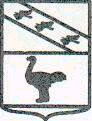 Льговский Городской Совет депутатовР Е Ш Е Н И Еот 30 марта 2017 года №20О ежегодном отчете о ходе выполнения утвержденного плана реализации документов территориального планирования     	 Рассмотрев отчет о ходе выполнения утвержденного плана реализации корректировки генерального плана муниципального образования «Город Льгов» Курской области за 2016 год, представленный Администрацией города Льгова Курской области, в соответствии с Законом Курской области от 31.10.2006 №76-ЗКО «О градостроительной деятельности в Курской области» и Перспективным планом работы Льговского Городского Совета депутатов  на 2017 год, утвержденном Постановлением Льговского Городского Совета депутатов от 22.12.2016 №5-П,  Льговский  Городской Совет депутатов РЕШИЛ:           1. Принять к сведению отчет о выполнении плана реализации проекта корректировки генерального плана муниципального образования «Город Льгов» Курской области за 2016 год (приложение к настоящему решению).	2. Решение  вступает  в силу  со дня его принятия и подлежит официальному опубликованию.Председатель Льговского Городского Совета депутатов                                                Н.И.Костебелов        Приложение к решению Льговского Городского Совета депутатов от 30.03.2017 №20Отчет об исполнении плана  реализации  проекта корректировки генерального плана муниципального образования «город Льгов» Курской  области за 2016 год№ п/пНаименование объекта капитального строительстваОтветственный 
 исполнитель  
Результат реализации мероприятия (краткое описание)Фактическая дата начала   
реализации 
мероприятияФактическая дата окончания
реализации  
мероприятия 
Расходы бюджета города на  реализацию  тыс. руб.Расходы бюджета города на  реализацию  тыс. руб.№ п/пНаименование объекта капитального строительстваОтветственный 
 исполнитель  
Результат реализации мероприятия (краткое описание)Фактическая дата начала   
реализации 
мероприятияФактическая дата окончания
реализации  
мероприятия 
предусмотренофакт на отчетную дату 122345671    Строительство малоэтажных индивидуальных жилых домов на территории городаАдминистрация города Льгова, застройщикиСтроительство малоэтажных индивидуальных жилых домов на территории города Льгова20162016002Строительство многоквартирного дома для переселения граждан из  аварийного жильяАдминистрация города Льгова, застройщикиООО ПО «Кароляна»«3-х этажного  1-подъездного 14-ти квартирного жилого дома  по адресу: Курская область г.Льгов, ул.Овечкина, д.14а»201520162902903Асфальтирование улицАдминистрация города ЛьговаРеконструкция проезда по г.Льгов протяженностью 8,9 км.-ямочный ремонт автомобильных дорог города201620162016201606580            6584Строительство газовых котельныхАдминистрация города«Транспортабельная котельная установка (ТКУ) по ул.Литейная в г.Льгове Курской области».«Транспортабельная котельная установка (ТКУ) по ул. Овечкина в г.Льгове Курской области»20162016201620161416       1042141610425Строительство   газовых сетейАдминистрация городаАО «Газпром газораспределение Курск»«Газораспределительные сети по ул.Гагарина (дома №№7-23)  в г. Льгове Курской области»;«Газоснабжение жилых домов №120,120-а,124 и котельной Льговской ветстанции по ул. Красная  в г. Льгове Курской области»;«Газопровод низкого давления по ул.Советская в г. Льгове Курской области»«Газораспределительные сети по ул.Овечкина,14а»2016201620162016201620162016201600000000